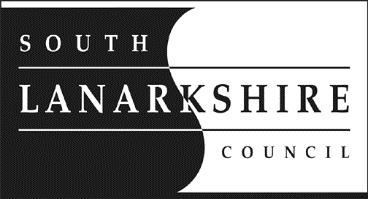 Key worker enrolment form for emergency childcare (P4 – 7)in school22nd February – OnwardsPlease complete of there is a second parent/carer:Please complete and e-mail to the school office at gw14stcadocspsoffice@glow.sch.ukName of pupil/pupils requiring emergency childcareStageMark the boxes for the days you require emergency childcareMark the boxes for the days you require emergency childcareMark the boxes for the days you require emergency childcareMark the boxes for the days you require emergency childcareMark the boxes for the days you require emergency childcareMondayTuesdayWednesdayThursdayFridayName of first parent/carer:Job Title Name of employerPlease describe, briefly your role in relation to Covid 19Please describe, briefly your role in relation to Covid 19Name of second parent/carer:Job Title Name of employerPlease describe, briefly your role in relation to Covid 19Please describe, briefly your role in relation to Covid 19